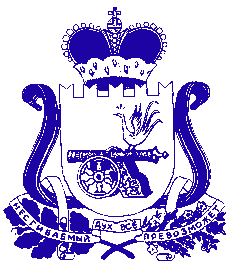 АДМИНИСТРАЦИЯ ПЕЧЕРСКОГО СЕЛЬСКОГО ПОСЕЛЕНИЯСМОЛЕНСКОГО РАЙОНА СМОЛЕНСКОЙ ОБЛАСТИП О С Т А Н О В Л Е Н И Еот  «15»  марта   2019 года                                                                       № 21О внесении изменений в ПостановлениеАдминистрации Печерского сельского Поселения Смоленского района Смоленской области № 78 от 28.12.2018г «Об утверждении реестра мест (площадок) для сбора твердыхкоммунальных отходов на территории    Печерского сельскогопоселения Смоленского районаСмоленской области»     В соответствии с Федеральным законом от 06.10.2003 № 131-ФЗ «Об общих принципах организации местного самоуправления в Российской Федерации», с Федеральным законом от 24.06.1998 № 89-ФЗ «Об отходах производства и потребления», с Федеральным законом от 31.12.2017 № 503-ФЗ «О внесении изменений в Федеральный закон «Об отходах производства и потребления» и отдельные законодательные акты Российской Федерации», с постановлением правительства Российской Федерации от 31.08.2018 № 1039 «Об утверждении Правил обустройства мест(площадок) накопления твердых коммунальных отходов и ведения их реестра», Уставом Печерского сельского поселения Смоленского района Смоленской области,  АДМИНИСТРАЦИЯ   ПЕЧЕРСКОГО   СЕЛЬСКОГО         ПОСЕЛЕНИЯ СМОЛЕНСКОГО РАЙОНА СМОЛЕНСКОЙ ОБЛАСТИ  ПОСТАНОВЛЯЕТ:1. Внести в Постановление Администрации Печерского сельского поселения Смоленского района Смоленской области № 78 от 28.12.2018г «Об утверждении реестра мест  (площадок) для сбора твердых коммунальных отходов на  территории    Печерского сельского поселения Смоленского района» следующие изменения:1) Утвердить схему размещения мест (площадок) накопления твердых коммунальных отходов (ТКО) на территории Печерского сельского поселения Смоленского района Смоленской области (Приложение). 2. Настоящее Постановление подлежит обнародованию путем размещения на официальном сайте  администрации Печерского сельского поселения Смоленского района Смоленской области   pechersk.smol-ray.ru  в сети Интернет.  3. Контроль, за исполнением настоящего постановления оставляю за собой.Глава муниципального образованияПечерского сельского поселенияСмоленского района Смоленской области                               Ю.Н. ЯнченкоПриложение Утверждено  постановлениемАдминистрации Печерского сельского поселения Смоленского района Смоленской области                                                                                      от _______ 2019 года  № ____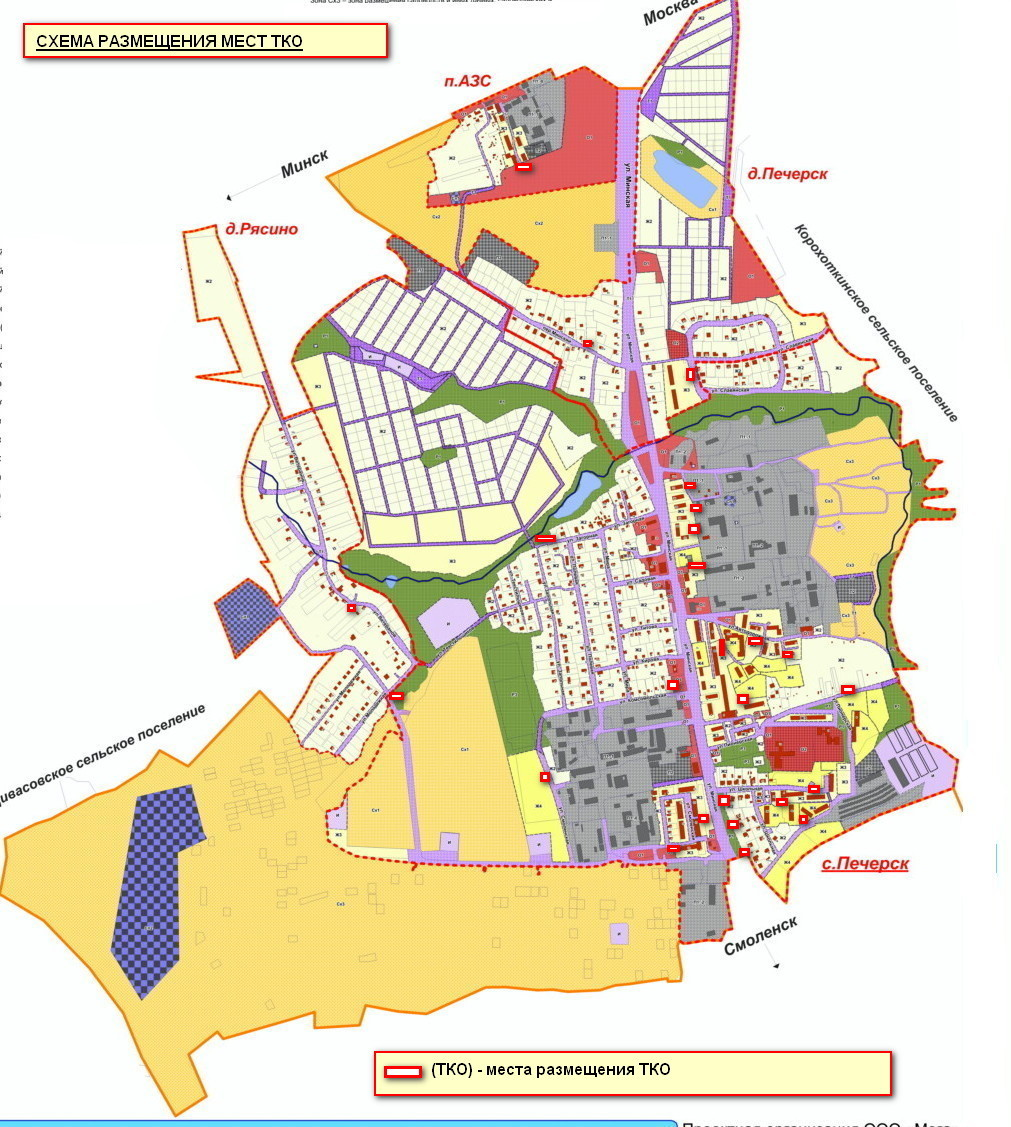 